Place and Liveability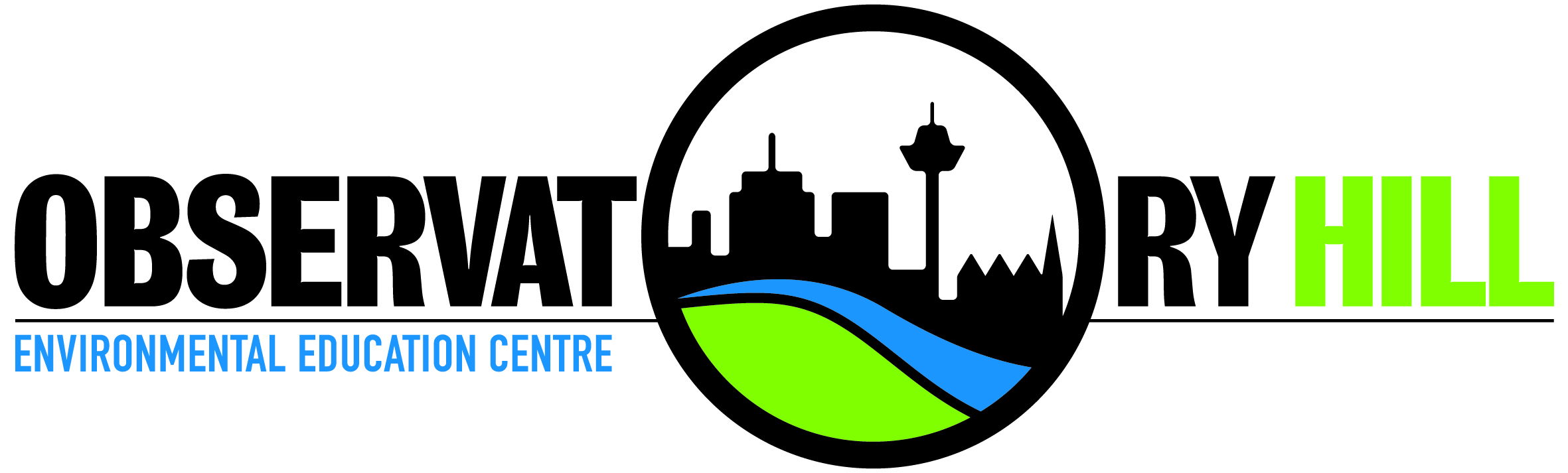 Teacher checklistPlace and LiveabilitySummary of Learning Sites, Activities and OutcomesPlease note: program timing and rotation is subject to change depending on number of classes, site availability or other external factors such as weather.Meeting point /timeJohnstons Creek Park, Annandale (off the Crescent) at 9:30am(See map on website)Finishing point /timeTramsheds at Harold Park at 2:10pm (please advise the EEC prior to the fieldtrip if there are any changes required to the finishing time).Approximate walking distance2.12km on flat terrain. There is a wheelchair accessible version of this fieldtrip.TransportBy bus: Drop off and pick up is at Johnstons Creek Park, Annandale (off the Crescent)Alternatively, the fieldtrip can be accessed by public transport on the light rail from Jubilee Park Station.Risk management advicePlease see the Place and Liveability risk management plan document on the OHEEC website.ClothingSchool uniform is preferred for easy identification.Sturdy walking shoes are also recommended.What to bringFieldwork worksheets, pen and pencil, a water bottle, hat and sunscreen (or wet weather equipment), a mobile phone or camera to document the fieldtrip.FoodStudents must bring their own food. There will be no opportunities to purchase food on this fieldtrip. StaffingIt is expected that teachers actively supervise their class throughout the day to support student learning and behaviour management.Extreme or wet weatherIf there is a need to cancel on the day, please leave a message by dialling 9247 7321 as early as possible or the Principal on 0400 230 699.CancellationsCancellations need to be made within 2 weeks of the date of the fieldtrip or a cancellation fee of $40.00 per class will be charged. If cancellation occurs due to inclement weather on the day, no fee will be charged. If there is a need to cancel on the day, please leave a message by dialling 9247 7321 as early as possible or the Principal on 0400 230 699.Medical or special needsPlease advise OHEEC staff of any student with special needs when booking the fieldtrip (e.g. special mobility requirements). Please ensure that required medications for students are brought on the day and communicated to staff (e.g. epipen and individual anaphylaxis plans). EEC staff carry a basic first aid kit, however, teachers should also bring required first aid equipment.Pre-excursion activitiesPre-visit activities carried out prior to the fieldtrip will help students better understand their fieldtrip content and provide links with classroom learning. Please see the Place and Liveability program page on the OHEEC website for pre fieldwork and follow up activities.Learning SiteActivityStudents will be able to Meeting place:  Johnstone Creek Park, Annandale (off the Crescent)Meeting place:  Johnstone Creek Park, Annandale (off the Crescent)Meeting place:  Johnstone Creek Park, Annandale (off the Crescent)1. Johnstons Creek Park Annandale (off the Crescent) and the Harold Park development Site9.30 – 10.45Introduction Posing a fieldwork question Mapping activity Brainstorming liveability criteria Creating a liveability index to assess Harold Park for liveability Investigate and plan an inquiry to address a geographical questionIdentify characteristics of places considered highly liveableUse geographical tools for inquiry including maps, fieldwork and visual representations Locate and describe the diverse features and characteristics of a range of places and environmentsCollect and record relevant geographical data and information10.45 – 11.15 Recess – Tram Shed Park in Harold Park 10.45 – 11.15 Recess – Tram Shed Park in Harold Park 10.45 – 11.15 Recess – Tram Shed Park in Harold Park 2. Federal Park Annandale11.15 -12.15Assessing liveability features of Johnstons CreekField Sketch over Rozelle Bay looking northWater testing activityMangrove habitat activity Identify ways people influence places and contribute to sustainabilityCollect and record relevant geographical data and information12.15 -12.45 Lunch - Federal Park 12.15 -12.45 Lunch - Federal Park 12.15 -12.45 Lunch - Federal Park 12.45 -1.00 Walk to the Tramsheds 12.45 -1.00 Walk to the Tramsheds 12.45 -1.00 Walk to the Tramsheds 4. The Tramsheds Community Centre1.00 – 2.00Presentation by an Urban Growth NSW representative on The Bays precinct including site orientation and planning for livabilityTeam planning activity for the White Bay redevelopment siteIdentify characteristics of places considered highly liveableAsses the role of government organisations in enhancing liveability Propose strategies to improve the liveability of places. Departure Point – Johnstons Creek Park, Annandale (off the Crescent)2.10Departure Point – Johnstons Creek Park, Annandale (off the Crescent)2.10Departure Point – Johnstons Creek Park, Annandale (off the Crescent)2.10